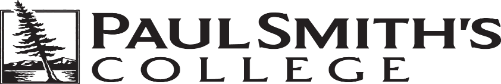 MEDICAL HOUSING REQUEST FORM Single Room__________________________________________________________________________________________________Paul Smith’s CollegeMEDICAL WITHDRAWAL REQUEST FORM_________________________________________________________________________________________Section I: To be completed by the student__________________________________________________________________________________________________Conditions specific to Medical Housing:It is the College’s intention to support students in a successful experience at Paul Smith’s College when disability indicates that housing accommodations may be helpful.  To this end:All requests will be reviewed by the MAP Committee once application paperwork is complete, and must be approved before a recommendation is made to Residence Life regarding housing.  Requests can only be approved to the extent that appropriate space is available.New fl semester entrants must make the request and follow the procedures by July 15.  New January entrants must make the request and follow the procedures by December 15th.   Returning students must make the request and follow the procedures by the second week of December for the spring semester.  For the Summer and Fl semester returning students must make the request, with documentation, by March 15__________________________________________________________________________________________________Procedure to request medical housing accommodations: (to be reviewed and checked by the student please initial each stipulation)I am requesting a medical single. I understand there may be specific conditions applied and will discuss them with my support person at the Center for Accommodative Services, or Counseling, or Health Center if I receive the accommodation.I understand I must complete a PSC Housing Application form or go through Lottery.I understand I must submit a letter to Chair of the MAP Committee requesting this accommodation and explaining why it is appropriate, as well as current documentation along with the letter; I will sign releases as necessary.I understand I must contact the MAP Committee Chair accommodativeservices@paulsmiths.edu to provide specific information regarding my disability and needs All requests will be reviewed by the MAP Committee once application paperwork is complete, and must be approved before a recommendation is made to Residence Life regarding housing.  I understand that it is recommended that I check with the appropriate offices and agencies (financial aid, residential life, Student Accounts, scholarships, etc.) to inquire about potential implications of medical housing.I understand that in order to facilitate my request the MAP Committee may need to discuss my housing with Residence Life.  This permission is granted for the duration of time that I am requesting/receiving medical housing at Paul Smith’s CollegeMEDICAL HOUSING REQUEST FORMSingle Room__________________________________________________________________________________________________Name:___________________________________________________  ID#___________________________Phone:_________________________________________ Email:___________________________________Request for Semester: _________________________ Year: ______________ Department:______________________________________________________________________________________________________Section II: To be completed by the student I, __________________________________________ have read and accepted the stipulations and conditions for medical housing accommodations outlined on the previous pages of the medical housing form.  I understand that in order to facilitate my housing, the MAP Committee may need to discuss certain aspects of my plan with Residence Life.  This permission is granted for the duration of time I am granted medical housing accommodations by the College.Student Signature _______________________________________ Date_________________________Witness Signature ____________________________________________________________________________________________________________________________________Section III: Optional release of informationI, __________________________________________ authorize the MAP Committee at Paul Smith’s College to exchange information with my parent or guardian regarding my medical housing at Paul Smith’s College. This permission is granted for the duration of time I am requesting/receiving medical housing.____________________________________________________        Name of Parent(s) or guardian(s).This authorization is for purposes of coordination of my housing.  Any further discourse, copying, distribution, or use is prohibited. I understand that I have the right to cancel in writing my permission to release information at any time, except to the extent that it has already been acted upon.Student Signature _______________________________________ Date__________________________________________________________________________________________________________________For more information, contact the relevant office for your needs:Vanessa Case, M.S. Ed., MAP Chair 
Coordinator, Center for Accommodative ServicesPhone: (518) 327-6415 Fax (518) 327 - 6369	Abigail Fontaine, RNDirector, Student Health ServicesPhone: (518) 327-6349	 Fax (518) 327-6309Amy Belair, LMHCDirector, Student Counseling ServicesPhone: (518) 327-6225	Fax: (518) 327-6026                                           